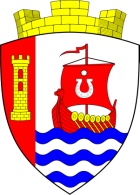 Муниципальное образование«Свердловское городское поселение»Всеволожского муниципального районаЛенинградской областиАДМИНИСТРАЦИЯПОСТАНОВЛЕНИЕ«   03   »   06   .                                                                                №   159г.п.им. СвердловаВ соответствии с Федеральным законом от 05 апреля 2013 года № 44-ФЗ «О контрактной системе в сфере закупок товаров, работ, услуг для обеспечения государственных и муниципальных нужд» администрация МО «Свердловское городское поселение» постановляет:Утвердить состав единой комиссии по осуществлению закупок путем проведения конкурсов, аукционов, запросов котировок, запросов предложений для определения поставщиков (подрядчиков, исполнителей) в целях заключения с ними контрактов на закупку товаров, работ, услуг для обеспечения нужд МО «Свердловское городское поселение» (далее – единая комиссия) согласно приложению к настоящему постановлению.Ведущему специалисту МКУ «Единая служба заказчика» Морозовой Н.Л. ознакомить с настоящим постановлением под роспись лиц, входящих в состав единой комиссии.Признать утратившим силу пункт 2 постановления администрации МО «Свердловское городское поселение» от 26 марта 2014 года № 72 «О создании единой комиссии по осуществлению закупок путем проведения конкурсов, аукционов, запросов котировок, запросов предложений».Настоящее постановление подлежит официальному опубликованию в газете «Всеволожские вести» приложение «Невский берег» и на официальном сайте муниципального образования в сети Интернет, и вступает в силу со дня его издания. Контроль за исполнением настоящего постановления возложить на начальника отдела по управлению ЖКХ администрации МО «Свердловское городское поселение» С.В. Соколова.И.о. главы администрации                                                        В.И. ЖелудковПриложение  к постановлению  администрации МО«Свердловское городское поселение»от «  03  »  06  2014 г.  №  159Состав единой комиссии по осуществлению закупок путем проведения конкурсов, аукционов, запросов котировок, запросов предложений для определения поставщиков (подрядчиков, исполнителей) в целях заключения с ними контрактов на закупку товаров, работ, услуг для обеспечения нужд МО «Свердловское городское поселение»:Председатель комиссии:Соколов Сергей Владимирович, начальник отдела по управлению ЖКХ администрации МО «Свердловское городское поселение».Заместитель председателя комиссии:Литвинова Марина Владимировна, директор МКУ «Единая служба заказчика».Секретарь комиссии:Морозова Наталья Леонидовна, ведущий специалист МКУ «Единая служба заказчика».Члены комиссии:Седых Любовь Владимировна, начальник финансово-экономического отдела – главный бухгалтер администрации МО «Свердловское городское поселение»;Дюгаева Екатерина Владимировна, специалист по муниципальному имуществу администрации МО «Свердловское городское поселение»;Колесникова Анна Сергеевна, главный специалист-экономист администрации МО «Свердловское городское поселение».Об утверждении состава единой комиссии по   осуществлению закупок путем проведения конкурсов, аукционов, запросов котировок, запросов предложений